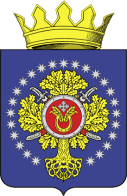 УРЮПИНСКИЙ МУНИЦИПАЛЬНЫЙ РАЙОНВОЛГОГРАДСКОЙ ОБЛАСТИУРЮПИНСКАЯ  РАЙОННАЯ  ДУМАР  Е  Ш  Е  Н  И  Е26 декабря 2022 года                    № 26/477О внесении изменений в Положение о порядке предоставления из бюджета Урюпинского муниципального района бюджетам сельских поселений, входящих в состав Урюпинского муниципального района, иных межбюджетных трансфертов на развитие общественной, социальной и инженерной инфраструктуры муниципального значения, утвержденное решением Урюпинской районной Думы от 22 октября 2010 года № 15/117        Рассмотрев обращение исполняющего обязанности главы Урюпинского муниципального района О.А. Андреева о внесении изменений в Положение о порядке предоставления из бюджета Урюпинского муниципального района бюджетам сельских поселений, входящих в состав Урюпинского муниципального района, иных межбюджетных трансфертов на развитие общественной, социальной и инженерной инфраструктуры муниципального значения, утвержденное решением Урюпинской районной Думы от 22 октября 2010 года № 15/117 (в редакции решений Урюпинской районной Думы от 29 мая 2017 года № 37/287, от 21 июля 2021 года № 241), Урюпинская районная Дума РЕШИЛА:        1. Внести в Положение о порядке предоставления из бюджета Урюпинского муниципального района бюджетам сельских поселений, входящих в состав Урюпинского муниципального района, иных межбюджетных трансфертов на развитие общественной, социальной и инженерной инфраструктуры муниципального значения следующие изменения:        1.1. пункт 2 изложить в следующей редакции:«2. Иные межбюджетные трансферты предоставляются бюджетам сельских поселений Урюпинского муниципального района для софинансирования расходных обязательств, включающих мероприятия по обеспечению строительства, капитального ремонта и (или) реконструкции (модернизации), проектированию или составлению сметной и иной документации, осуществлению строительного контроля и авторского надзора объектов строительства, капитального ремонта и (или) реконструкции (модернизации), ремонта и текущего содержания объектов жилищно-коммунального хозяйства, благоустройства, связи, культуры, социальной и инженерной инфраструктуры в границах сельского поселения, погашение кредиторской задолженности, связанной с выполнением указанных в настоящем пункте видов работ, компенсации понесенных сельским поселением финансовых затрат (при условии, что они были понесены в текущем финансовом году), а также предоставление субсидий некоммерческим организациям, находящимся на территории сельского поселения, на выполнение указанных в настоящем пункте видов работ, предусматривающие развитие сети учреждений культурно-досуговой сферы, объектов газификации, водоснабжения, благоустройства, связи при условии, что решением о бюджете сельского поселения предусмотрены средства на финансирование указанных мероприятий в размере не менее 10% от их предполагаемой стоимости.»;        1.2. пункт 8 изложить в следующей редакции:«8. К заявке на предоставление иных межбюджетных трансфертов сельским поселениям должны быть приложены следующие документы:- описание социальной значимости строительства, капитального ремонта и (или) реконструкции (модернизации), проектирования или составления сметной и иной документации, осуществления строительного контроля и авторского надзора объектов строительства, капитального ремонта и (или) реконструкции (модернизации), ремонта и текущего содержания объектов жилищно-коммунального хозяйства, благоустройства, связи, культуры, социальной и инженерной инфраструктуры в границах сельского поселения, погашения кредиторской задолженности, компенсации понесенных сельским поселением финансовых затрат, а также предоставления субсидий некоммерческим организациям, находящимся на территории сельского поселения на выполнение указанных в пункте 2 настоящего Положения видов работ, предусматривающие развитие сети учреждений культурно-досуговой сферы, объектов газификации, водоснабжения, благоустройства, связи;- локальный сметный расчет и (или) контракт (проект контракта), иной документ, подтверждающий стоимость строительства, капитального ремонта и (или) реконструкции (модернизации), проектирования или составления сметной и иной документации, осуществления строительного контроля и авторского надзора объектов строительства, капитального ремонта и (или) реконструкции (модернизации), ремонта и текущего содержания объектов жилищно-коммунального хозяйства, благоустройства, связи, культуры, социальной и инженерной инфраструктуры в границах сельского поселения, погашения кредиторской задолженности, компенсации понесенных сельским поселением финансовых затрат, а также предоставления субсидий некоммерческим организациям, находящимся на территории сельского поселения на выполнение указанных в пункте 2 настоящего Положения видов работ, предусматривающие развитие сети учреждений культурно-досуговой сферы, объектов газификации, водоснабжения, благоустройства, связи;- выписку из решения о бюджете сельского поселения на текущий финансовый год, подтверждающую наличие доли софинансирования.».        2. Настоящее решение вступает в силу со дня его опубликования в информационном бюллетене администрации Урюпинского муниципального района «Районные ведомости» и распространяет свое действие на правоотношения, возникшие с 1 января 2022 года.        3. Направить настоящее решение исполняющему обязанности главы Урюпинского муниципального района О.А. Андрееву для подписания и опубликования в установленном порядке.              Председатель                           Исполняющий обязанности главыУрюпинской районной Думы         Урюпинского муниципального района                         Т.Е. Матыкина                                                       О.А. Андреев